Dear Sir/Madam,1	On behalf of the International Telecommunication Union (ITU), the Intergovernmental Oceanographic Commission of the United Nations Educational, Scientific and Cultural Organization (UNESCO-IOC) and the World Meteorological Organization (WMO), I would like to inform you that the fifth annual workshop of the ITU/UNESCO-IOC/WMO Joint Task Force (JTF) on  "SMART Cable Systems " will be held in Dubai, United Arab Emirates from 17 to 18 (am) April 2016, immediately before the SubOptic 2016 conference 18 (pm) – 21 April 2016. The workshop will be kindly hosted by the Telecommunications Regulatory Authority (TRA) of the United Arab Emirates.The main objectives of this event are to discuss issues related to scientific sensor enabled submarine cable systems including: ​review of JTF plans and wet demonstrator concept; current industry developments and advice; demonstrator (sea trial): potential sites and design options; technical solution recommendations; targeted supporters and technical collaborations; funding opportunities and schedule.2	Discussions will be held in English only.3	Participation is open to ITU Member States, Sector Members, Associates and Academic Institutions, UNESCO-IOC and WMO Member States as well as to any individual who wishes to contribute to the work. The workshop is free of charge but no fellowships will be granted. 4	Information relating to the workshop, including a provisional program, is available on the event website at the following address: http://www.itu.int/en/ITU-T/Workshops-and-Seminars/5-ws-smart-cable-systems/Pages/default.aspx 5	To enable us to make the necessary arrangements concerning the organization of the workshop, we would be grateful if you would register via the online form available on the event website: http://www.itu.int/online/regsys/ITU-T/misc/edrs.registration.form?_eventid=3000865  as soon as possible, but not later than 10 April 2016.  Please note that pre-registration of participants to workshops is carried out exclusively online.6	I would remind you that citizens of some countries are required to obtain a visa in order to enter and spend any time in the United Arab Emirates. The visa must be requested and obtained from the office (embassy or consulate) representing the United Arab Emirates in your country or, if there is no such office in your country, from the one that is closest to the country of departure.Yours faithfully,Chaesub Lee
Director of the Telecommunication
Standardization Bureau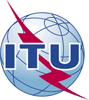 International telecommunication unionTelecommunication Standardization BureauInternational telecommunication unionTelecommunication Standardization Bureau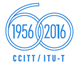 Geneva, 14 March 2016Geneva, 14 March 2016Ref:TSB Circular 205TSB Workshops/HOTSB Circular 205TSB Workshops/HO-	To Administrations of Member States of the Union;-	To ITU-T Sector Members;-	To ITU-T Associates;-	To ITU Academia-	To Administrations of Member States of the Union;-	To ITU-T Sector Members;-	To ITU-T Associates;-	To ITU AcademiaContact:Hiroshi OTAHiroshi OTA-	To Administrations of Member States of the Union;-	To ITU-T Sector Members;-	To ITU-T Associates;-	To ITU Academia-	To Administrations of Member States of the Union;-	To ITU-T Sector Members;-	To ITU-T Associates;-	To ITU AcademiaTel:+41 22 730 6356+41 22 730 6356-	To Administrations of Member States of the Union;-	To ITU-T Sector Members;-	To ITU-T Associates;-	To ITU Academia-	To Administrations of Member States of the Union;-	To ITU-T Sector Members;-	To ITU-T Associates;-	To ITU AcademiaFax:+41 22 730 5853+41 22 730 5853-	To Administrations of Member States of the Union;-	To ITU-T Sector Members;-	To ITU-T Associates;-	To ITU Academia-	To Administrations of Member States of the Union;-	To ITU-T Sector Members;-	To ITU-T Associates;-	To ITU AcademiaE-mail:hiroshi.ota@itu.int hiroshi.ota@itu.int Copy:-	To the Chairmen and Vice-Chairmen of all ITU-T Study Groups;-	To the Director of the Telecommunication Development Bureau;-	To the Director of the Radiocommunication Bureau;-	To the Administrations of Member States of UNESCO-IOC; and-	To the Administrations of Member States of WMOCopy:-	To the Chairmen and Vice-Chairmen of all ITU-T Study Groups;-	To the Director of the Telecommunication Development Bureau;-	To the Director of the Radiocommunication Bureau;-	To the Administrations of Member States of UNESCO-IOC; and-	To the Administrations of Member States of WMOSubject:5th Workshop on SMART Cable Systems: Latest Developments and Designing the Wet Demonstrator Project – Dubai, United Arab Emirates, 17-18 (am) April, 20165th Workshop on SMART Cable Systems: Latest Developments and Designing the Wet Demonstrator Project – Dubai, United Arab Emirates, 17-18 (am) April, 20165th Workshop on SMART Cable Systems: Latest Developments and Designing the Wet Demonstrator Project – Dubai, United Arab Emirates, 17-18 (am) April, 20165th Workshop on SMART Cable Systems: Latest Developments and Designing the Wet Demonstrator Project – Dubai, United Arab Emirates, 17-18 (am) April, 2016